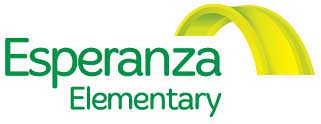 BOARD MEETING6:00 – 7:30 PM, Thursday, April 27, 2017Esperanza School Meeting Room * 4956 W 3500 S, West Valley City, UT 84120AGENDAWELCOME & INTRODUCTIONS FINANCIAL REPORT – Brian Cates/Red AppleACTION ITEM Review/approve minutes from March 23, 2017
DISCUSSION/INFORMATION ITEMSCommitteesGovernanceFinanceAcademicCulturalExecutive Director/Principal report Enrollment ReportRetention ReportEvents CalendarTestingSchool SurveysCultural activities90:10 minutes and subjectsPTO report Past activity report FundraisingOther activities coming up Set next board meeting dateADJOURNANNOUNCEMENTS:Next parent meeting – Next board meeting – May 25, 2017 * 6:00-7:30pm, Esperanza Elementary School